Швейное дело 5 классТема: Знакомство с изделием - сумка хозяйственная. Построение чертежей сумки и ручек в натуральную величину. Расчёт расхода ткани на изделие.	Сумка хозяйственная используется в повседневной жизни человека. Она служит для того, чтобы в ней носить различные предметы, покупки, необходимые в домашнем хозяйстве, продукты питания.	Сумку хозяйственную можно сшить из льняной или хлопчатобумажной ткани (ситца, сатина), украсить аппликацией, вышивкой, тесьмой.Сумки могут быть различными по фасону, форме и размеру. Чаще всего сумки шьют из двух деталей: основной и ручек. По форме сумки хозяйственные бывают прямоугольные, квадратные, полуовальные.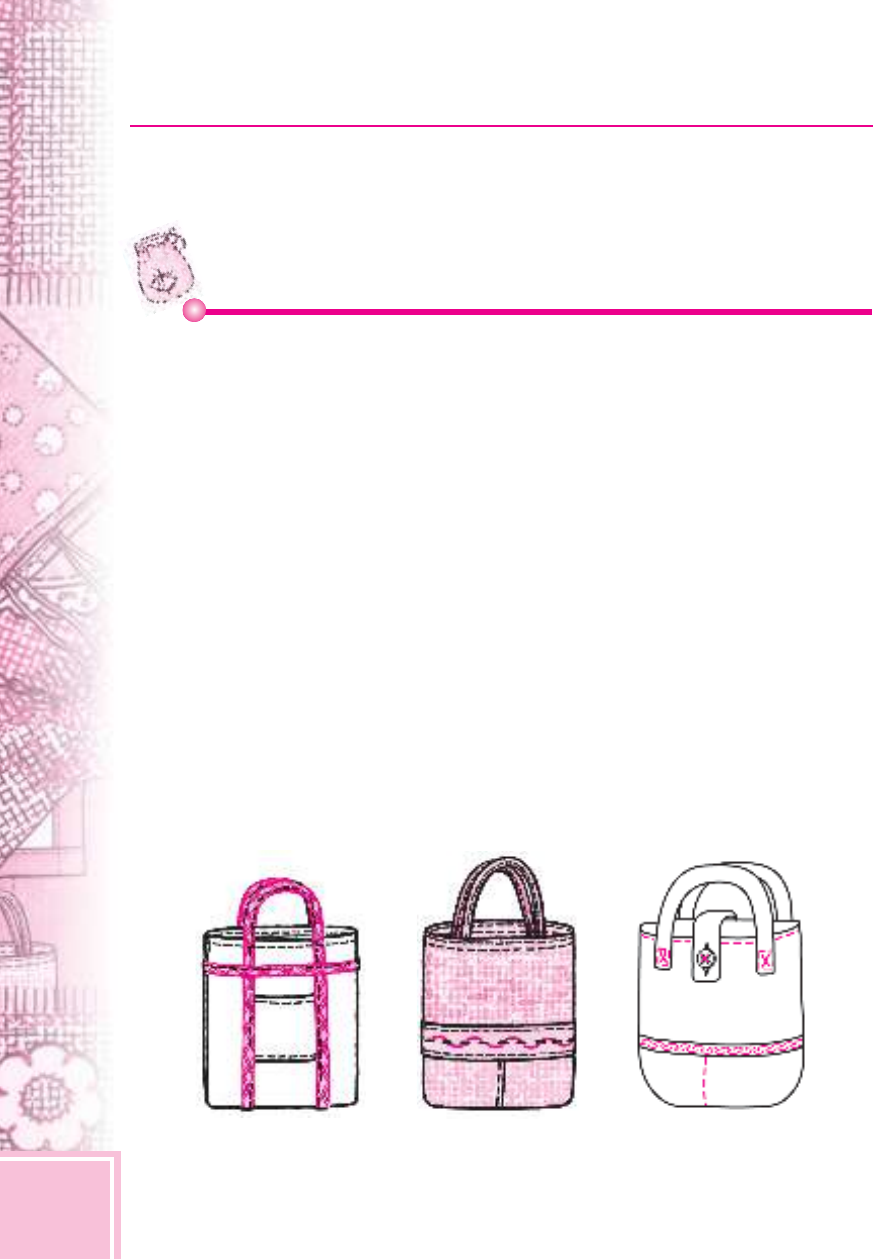 Сумка состоит из основной детали и ручек. Основная деталь имеет прямоугольную форму. Если эту деталь сложить пополам, то можно определить её боковые и верхние срезы. 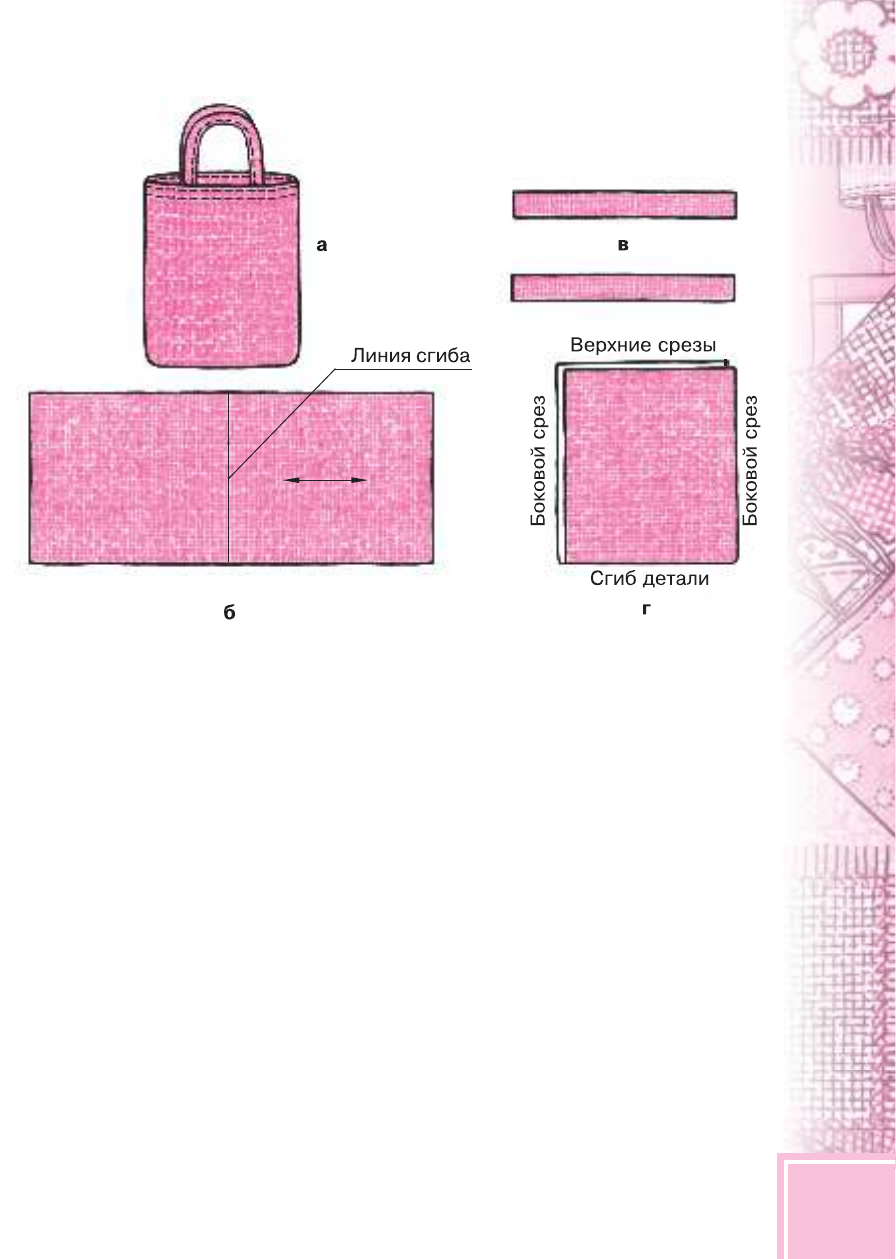 а — общий вид; б — основная деталь; в — ручки; г — определение боковых и верхних срезов.Боковые срезы основной детали сумки соединены двойным швом, верхний срез обработан краевым швом вподгибку с закрытым срезом. Детали ручек обработаны накладным швом с двумя закрытыми срезами.Для построения чертежа сумки нужно знать её размеры: длину и ширину основной детали, длину и ширину ручек.Расчёт расхода ткани на основную деталь делают подлине и ширине сумки. МеркиМерку длины сумки умножают на  2 и прибавляют 6 см на обработку верхних срезов (46x2+6=98 см) К мерке ширины сумки прибавляют 4 см на обработку боковых срезов (40+4=44 см). Для расчёта расхода ткани на ручки к мерке длины ручки прибавляют  8 см (32+8=40 см), а к мерке её ширины - 2 см (4+2=6 см).Построение чертежа сумки хозяйственной                                    92 см                        40 см                                                                     32 см                       Основная деталь                                                                                                                                            4 см                                                                                  Деталь ручки                       Вопросы и заданияИз каких тканей можно сшить сумку хозяйственную?Какие швы применяются для пошива сумки?Выполнить рисунок сумки, указать форму изделия, виды отделки сумки хозяйственной.Какие мерки нужны для построения чертежа сумки?№п/пНазвание мерокОбозначение мерокВеличина мерок, см1234Длина изделияШирина изделияДлина ручекШирина ручекДиШиДрШр4640324